ПОЯСНЮВАЛЬНА ЗАПИСКА№ ПЗН-49467 від 25.05.2023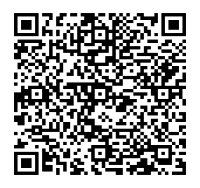 до проєкту рішення Київської міської ради:Про поновлення дочірньому підприємству «НАУКОВО-ВИРОБНИЧЕ ПІДПРИЄМСТВО «ПРОМБУДКОМПЛЕКТ» договору оренди земельної ділянки від 25 червня 2004 року               № 62-6-00151 (зі змінами) Юридична особа:*за даними Єдиного державного реєстру юридичних осіб, фізичних осіб- підприємців та громадських формувань2. Відомості про земельну ділянку (кадастровий № 8000000000:62:023:0086).* Наведені розрахунки НГО не є остаточними і будуть уточнені відповідно до вимог законодавства при оформленні права на земельну ділянку.3. Обґрунтування прийняття рішення.Розглянувши звернення зацікавленої особи, відповідно до Земельного кодексу України, Закону України «Про оренду землі» та Порядку набуття прав на землю із земель комунальноївласності у місті Києві, затвердженого рішенням Київської міської ради від 20.04.2017                            № 241/2463, Департаментом земельних ресурсів виконавчого органу Київської міської ради (Київської міської державної адміністрації) розроблено цей проєкт рішення.4. Мета прийняття рішення.Метою прийняття рішення є забезпечення реалізації встановленого Земельним кодексом України права особи на оформлення права користування на землю.5. Особливі характеристики ділянки.6. Стан нормативно-правової бази у даній сфері правового регулювання.Загальні засади та порядок поновлення договорів оренди земельних ділянок (шляхом укладення договорів на новий строк) визначено абзацами третім та четвертим розділу IX «Перехідні положення» Закону України «Про оренду землі» і Порядком набуття прав на землю із земель комунальної власності у місті Києві, затвердженим рішенням Київської міської ради від 20.04.2017 № 241/2463.Проєкт рішення не містить інформацію з обмеженим доступом у розумінні статті 6 Закону України «Про доступ до публічної інформації».Проєкт рішення не стосується прав і соціальної захищеності осіб з інвалідністю та                        не матиме впливу на життєдіяльність цієї категорії.7. Фінансово-економічне обґрунтування.Реалізація рішення не потребує додаткових витрат міського бюджету.Відповідно до Податкового кодексу України та рішення Київської міської ради                            від 08.12.2022 № 5828/5869 «Про бюджет міста Києва на 2023 рік»  орієнтовний розмір річної орендної плати складатиме: 155 325,66 грн (12%).8. Прогноз соціально-економічних та інших наслідків прийняття рішення.Наслідками прийняття розробленого проєкту рішення стане реалізація зацікавленою особою своїх прав щодо оформлення права користування земельною ділянкою.Доповідач: директор Департаменту земельних ресурсів Валентина ПЕЛИХ Назва	Дочірнє підприємство «НАУКОВО-ВИРОБНИЧЕ ПІДПРИЄМСТВО «ПРОМБУДКОМПЛЕКТ» (далі – Дочірнє підприємство) Перелік засновників (учасників) юридичної   особи*Товариство з обмеженою відповідальністю «АВТОНАФТА»Україна, 03110, місто Київ, вулиця Солом'янська, будинок 11 Кінцевий бенефіціарний   власник (контролер)*НІСАН МОІСЕЄВШВЕЙЦАРІЯ, ЖЕНЕВА, АВЕНЮ ДЕ МІРЕМОНТ, БУД. 27Б Клопотаннявід 28.12.2022 № 685330555 Місце розташування (адреса)м. Київ, вул. Братиславська, 7-б у Деснянському районі Площа0,1301 га Вид та термін оренда на 5 років (поновлення) Код виду цільового призначення 12.04 для розміщення та експлуатації будівель і споруд автомобільного транспорту та дорожнього господарства  (для будівництва, обслуговування та експлуатації автозаправної станції з комплексом сервісно-побутових послуг) Нормативна грошова   оцінка  (за попереднім розрахунком*)1 294 380 грн 49 копНаявність будівель і   споруд на ділянці:Вільна від капітальної забудови. На земельній ділянці розміщені частково автомобільна стоянка та частково заїзд і виїзд із АЗС «UGO», газова колонка з резервуарами та стела з цінами на пальне (акт обстеження земельної ділянки від 13.02.2023 № ДК/27-АО/2023). Наявність ДПТ:Детальний план території відсутній. Функціональне   призначення згідно з Генпланом:Території зелених насаджень загального користування (існуючі), частково території вулиць та доріг. Правовий режим:Земельна ділянка згідно з відомостями Державного реєстру речових прав на нерухоме майно перебуває у комунальній власності територіальної громади міста Києва.Згідно з відомостями Державного земельного кадастру: категорія земель - не визначено, код виду цільового призначення - 12.04. Розташування в зеленій   зоні:Не відноситься до територій зелених насаджень загального користування, визначених рішенням Київської міської ради від 08.07.2021 № 1583/1624 «Про затвердження показників розвитку зеленої зони м. Києва до 2022 року та концепції формування зелених насаджень в центральній частині міста».Інші особливості:Земельна ділянка на вул. Братиславській, 7б у Деснянському районі м. Києва відповідно до рішення Київської міської ради від 30.01.2003 № 245/405 передана на 5 років в оренду Дочірнє підприємство для будівництва, обслуговування та експлуатації   автозаправної станції з комплексом сервісно-побутових послуг (договір оренди від 25.06.2004                            № 62-6-00151).Рішенням Київської міської ради від 20.12.2017 № 1017/4024 договір поновлено на 5 років (договір про поновлення від 15.03.2018 № 38).Термін оренди за договором до 15.03.2023.Згідно з довідкою ГУ ДПС у м. Києві від 01.02.2023 № 4413/АП/26-15-58-06-06 станом на 01.02.2023 за Дочірнім підприємством податковий борг не обліковується.Відповідно до листа ГУ ДПС у м. Києві від 16.05.2023                                       № 14806/5/26-15-13-01-05 станом на 01.05.2023 за Дочірнім підприємством податковий борг по орендній платі за землю не обліковується.Земельна ділянка розташована в межах червоних ліній.Зазначаємо, що Департамент земельних ресурсів не може перебирати на себе повноваження Київської міської ради та приймати рішення про поновлення (відмову в поновленні) договорів оренди землі, оскільки відповідно до положень Закону України «Про оренду землі», пункту 34 частини першої статті 26 Закону України «Про місцеве самоврядування в Україні» та статей 9, 122 Земельного кодексу України такі питання вирішуються виключно на пленарних засіданнях сільської, селищної, міської ради.Зазначене підтверджується, зокрема, рішеннями Верховного Суду від 28.04.2021 у справі № 826/8857/16, від 17.04.2018 у справі № 826/8107/16, від 16.09.2021 у справі № 826/8847/16.Зважаючи на те, що остаточне рішення щодо поновлення (відмови у поновленні) договору оренди приймається Київською міською радою і розглянувши надані документи та інформацію, Департаментом підготовлено проєкт рішення про поновлення цього договору оренди, який передається до розгляду Київською міською радою відповідно до її Регламенту.Директор Департаменту земельних ресурсівВалентина ПЕЛИХ